Детские стихи про погоду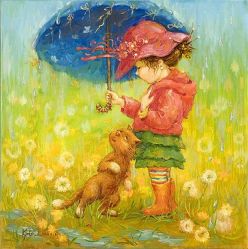 Стихотворения для самых маленьких про дождик, солнышко. Стихотворения для развития малышей до 2 лет.Стишки про ПОГОДУДож-дик, дож-дик, По-ли-вай, Будет хлеба каравай. Будут булки, Будут сушки, Будут пряники, Ватрушки.***Дождь! Дождь! Надо нам Расходиться по домам! Гром! Гром, как из пушек. Нынче праздник у лягушек. Град! Град! Сыплет град! Все под крышами сидят, Только мой сынишка в луже Ловит рыбу нам на ужин.***Свети, свети, солнышко, На зеленое полюшко, На белую пшеницу На чистую водицу, На наш садочек, На аленький цветочек.